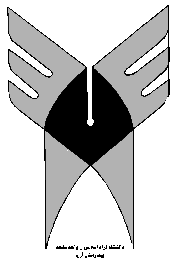 هدف كلي : آشنایی فراگیران با اصول مدیریت، وظایف آن و انطباق این اصول و کاربرد آن در سازمانهای بهداشتی درمانی بویژه در بخش بیهوشی و اتاق عملعناوين درس : مدیریت در بیهوشی                                                وظايف فراگيران :از دانشجو انتظار می رود در پایان این دوره قادر باشد:- مفاهیم مدیریت، سازمان، و سطوح مدیریت را تعریف نموده، مهارتها و وظایف مدیران را نام ببرد- برنامه ریزی را تعریف نموده، تفاوت انواع آن را شرح دهد- چرخه برنامه های سلامت را شرح دهد- کارکردهای روابط انسانی در مدیریت را توضیح دهد- شاخص های سلامت جامعه و نقش آنها در ارزیابی موسسات ارائه کننده خدمات سلامت را بداند- ارکان نظام سلامت را توضیح دهد- مفاهیم و کاربردهای برنامه ریزی کارکنان بیهوشی، میزان اشغال اتاق عمل، زمان بازگردش، و توان عملیاتی اتاقعمل را شرح دهد- تشکیلات بخش بیهوشی و اتاق عمل و شرح وظایف کارکنان این بخش را شرح دهد- نقش مدیریت اطلاعات سلامت در بخش بیهوشی را توصیف نماید- با مدیریت نگهداشت تجهیزات پزشکی در بیهوشی و اتاق عمل آشنا باشد- استانداردهای تشکیلات، تجهیزات، و ایمنی در بیهوشی و اتاق عمل را بداندروش  ارزشيابي  : 1 آزمون پایان ترم: 85 % نمره15 % حضور فعال در کلاس:  منابع : اصول مدیریت هوشبری، دکتر محمدرضا فیروزکوهی و همکاران، نشر جامعه نگر، 1191- اصول بیهوشی میلر 1007 )ویرایش پنجم(، ترجمه دکتر امید مرادی مقدم و همکاران، انتشارات اندیشه رفیع،1187 )مطالبی از این کتاب که در ویرایش های بعدی حذف شده استاصول بیهوشی میلر 1011 ، ترجمه دکتر داریوش ابطحی، انتشارات اندیشه رفیع، 1191 )مطالبی از این کتاب که درویرایش های بعدی حذف شده است(- 1189 ، اصول مدیریت، تألیف دکتر علی رضائیان، انتشارات سمت، چاپ 1جلسه  و تاريخ عنوا نموضوعجلسه اول کلیات مدیریتمفهوم مدیریت و سازمان، سطوح مدیریت، مهارتها و وظایف مدیران، مفهوم عملکردجلسه دومبرنامه ریزیعریف برنامه ریزی، اهداف برنامه ریزی، انواع برنامه در بهداشت و درمان، چرخهمدیریت برنامه تندرستیجلسه سومروابط انسانی درمدیریتاهمیت روابط انسانی، مفاهیم مدیریت منابع و سرمایه انسانی، وظایف مدیران در حیطهمنابع انسانیجلسه چهارمشاخص ها، نظام سلامتشاخص های کلی سلامت جامعه، نظام ارائه خدمات بهداشتی درمانی، آشنایی با نظامسلامت کشور و ساختار شبکهجلسه پنجممدیریت در اتاق عملبرنامه کارکنان بیهوشی، میزان بهره مندی و اشغال اتاق عمل، زمان بازگردش، توانعملیاتی اتاق عملجلسه ششمتشکیلات و شرح وظایفکارکنان بیهوشیشرح وظایف کارکنان بیهوشی در اتاق عمل، اورژانس و ICU ، تشکیلات واحد هوشبریو استانداردهای مربوط به آنجلسه هفتممدیریت اطلاعات،تدارکات، و تجهیزاتاستانداردهای پرونده بیمار، ثبت الکترونیکی مدارک پزشکی، رضایت آگاهانه، مدیریتنگهداشت تجهیزات پزشکی در بیهوشی و اتاق عملجلسه هشتمایمنی در اتاق عملایمنی بیمار در بیهوشی و اتاق عمل، اقدامات ایمنی بیمار، کنترل عفونت در بیهوشی،چک لیست جراحی ایمن، ایمنی کارکنان بیهوشی